Name ____________________							Period ______  HR:___Problem Solving Unit TestPlease read each question carefully to determine the best answer. Fill in the blanks and open-ended questions to the best of your ability. Part A- Simple MachinesThe point around which a lever rotates is known as a(n) __________Input ForceOutput ForceFulcrumLoadThe three items needed to define a lever include:Effort, Load, FulcrumEffort, Output Force, LoadLoad, Fulcrum, FrictionFriction, Effort, Mechanical AdvantageExplain how a simple machine is different than a compound machine____________________________________________________________________________________________________________________________________________________________________________________________________________________________________________________________________________________________________________________Match the following levers with the definitions given below:_____ First Class Lever		A. The load is placed between thefulcrum and the effort.(E L F)_____ Second Class Lever		B. The effort is positioned betweenthe fulcrum and the load. (F E L)_____	Third Class Lever		C. The fulcrum is positioned betweenthe effort and the load. (E F L)Identifying Class & Parts of a Lever Interpret the following objects and distinguish which class lever is shown and where the placement of the three main parts of all levers should be. 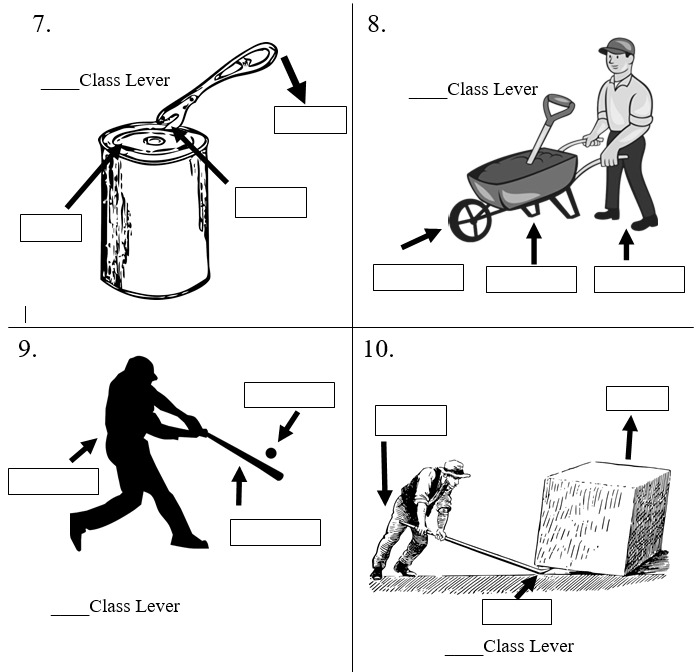 11.   Imagine that you want to put a bicycle into the back of a van. It’s easier to roll the bike up a ramp into the van than to lift the bike up into the van. Does the ramp allow you to do less work or does it change the effort or distance instead? Explain your answer with detail and draw a sketch to help. ___________________________________________________________________________________________________________________________________________________________________________________________________________________________________________________________________________________________________________________________________________________________________________________________________________________________________________________________________________________________________________________________________________________________________________________________________________________________________________________________________________________________________________________________________________________________________________________________________________________________________________________________________________________________________________________________________________________________________________________________________________________________________________________________________________________________________________________________________________________________________________________________Part B- Safety/Equipment12. Looking at the picture below point out three safety rules that would apply while using this machine and write in the blanks what these rules would be. If it is helpful draw arrows to the area you are referring to for each blank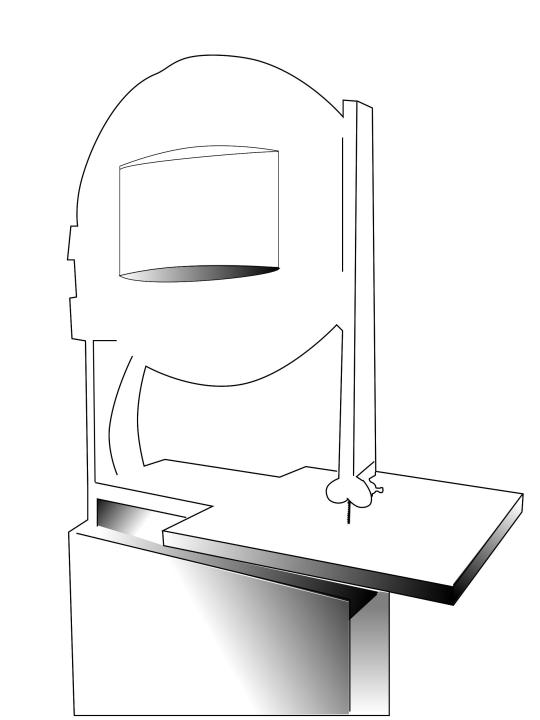 13-14. Read the following scenario. For each safety rule that is broken give 1 example of what possible danger could occur AND what the correct safety procedure is. In the classroom, two students are playing baseball with a piece of scrap wood and wadded-up duct tape.  Another student is chipping glue off the table with a screwdriver.  The large vacuum is parked in front of the back door exit where the fire extinguisher is hanging on the wall. Another student is gossiping with her friend as they are using the scroll saws. WHAT IS THE DANGER?					HOW TO CORRECT IT________________________________________________________________________________________________________________________________________________________________________________________________________________________________________________________________________________________________________________________________________________________________________________________________________________________________________________________________________________________________________________________________________________________________________________________________________________________________________________________________________________________________________________________________________________________________________________________________________________________________________________________________________________________________________________________________________________________________________________________________________________________Part C- The Engineering Design ProcessList the step of the Engineering Design Process the correct order 15. Step #1. __________			A. Identify Criteria & Constraints		16. Step #2. __________			B. Communicate Results		17. Step #3. __________			C. Test and Evaluate 				18. Step #4. __________			D. Define the Problem 				19. Step #5. __________			E. Prototype the Solution20. Step #6. __________			F. Select a Solution21. Step #7. __________			G. Iterate22. Step #8. __________			H. Brainstorm Multiple Solutions			23. Please read the following problem below and use the Engineering Design Process to explain in detail what you would do at each step to solve the problem. Step 1: Define the Problem- How do I develop a scooter that travels only on solar power and a backup battery?Step 2:______________________________________________________________________________________________________________________________________________________________________________________________Step 3: _____________________________________________________________________________________________________________________________________________________________________________________________Step 4: _____________________________________________________________________________________________________________________________________________________________________________________________Step 5:_____________________________________________________________________________________________________________________________________________________________________________________________Step 6:_____________________________________________________________________________________________________________________________________________________________________________________________Step 7:_____________________________________________________________________________________________________________________________________________________________________________________________Step 8:_____________________________________________________________________________________________________________________________________________________________________________________________Name:_______________________________	Date:____________________	PD:_______Engineering Design Process Final ExamFeedback FormFunctionsAfter reviewing your test:What specific concepts do you need to relearn or practice more?On a scale of 1 to 10, how well did you prepare yourself for this exam? _______1 = “I didn’t review any notes /study guide”……….10 = “I studied throughout the unit and could not have prepared myself anymore” After reviewing my test, I am going to :Get 1 on 1 help with my teacher in the morning (7:15 AM – 8:05 AM)Continue doing what I am doing!Other:QuestionConceptsD.O.K.CorrectFinal Grade1Simple MachinesType I2Simple MachinesType I3Simple MachinesType II4Simple MachinesType I5Simple MachinesType I6Simple MachinesType I7Classes of LeversType II8Classes of LeversType II9Classes of LeversType II10Classes of LeversType II11Simple MachinesType III12SafetyType II13-14SafetyType III15-22Engineering Design ProcessType I23Engineering Design ProcessType III